МИНИСТЕРСТВО ТРУДА И СОЦИАЛЬНОГО РАЗВИТИЯРЕСПУБЛИКИ АДЫГЕЯПРИКАЗот 21 марта 2023 г. N 80ОБ УТВЕРЖДЕНИИЛОГОТИПА ГРАНТЫ РЕСПУБЛИКИ АДЫГЕЯИ РЕКОМЕНДАЦИИ ПО ЕГО ИСПОЛЬЗОВАНИЮ СОЦИАЛЬНООРИЕНТИРОВАННЫМИ НЕКОММЕРЧЕСКИМИ НЕПРАВИТЕЛЬСТВЕННЫМИОРГАНИЗАЦИЯМИВ целях развития и популяризации грантовой поддержки на развитие гражданского общества на территории Республики Адыгея социально ориентированных некоммерческих неправительственных организаций приказываю:1. Утвердить:1) логотип Гранты Республики Адыгея согласно приложению N 1 к настоящему приказу;2) рекомендации по использованию логотипа Гранты Республики Адыгея социально ориентированными некоммерческими неправительственными организациями согласно приложению N 2 к настоящему приказу.2. Отделу учреждений социального обслуживания принять меры по обеспечению социально ориентированных некоммерческих неправительственных организаций образцами логотипа на бумажном и (или) электронном носителях и руководством по использованию логотипа.3. Начальнику информационно-правового отдела (Шнаховой И.С.):1) обеспечить размещение настоящего приказа на сайте Министерства труда и социального развития Республики Адыгея в информационно-телекоммуникационной сети общего пользования и на официальном Интернет-сайте исполнительных органов государственной власти Республики Адыгея;2) направить настоящий приказ для опубликования в газеты "Советская Адыгея", "Адыгэ Макъ" и ежемесячном сборнике "Собрание законодательства Республики Адыгея".4. Контроль за исполнением настоящего приказа возложить на заместителя Министра Р.А. Даурова.5. Настоящий приказ вступает в силу со дня его подписания.МинистрД.Р.МИРЗАПриложение N 1к приказуМинистерства трудаи социального развитияРеспублики Адыгеяот 21 марта 2023 г. N 80ЛОГОТИП ГРАНТЫ РЕСПУБЛИКИ АДЫГЕЯ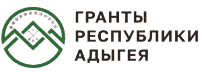 Логотип Гранты Республики Адыгея состоит из фирменного знака и текстовой части на русском языке.Фирменный знак представляет собой круг, разделенный на части очертанием гор, центральная часть которого переходит в заглавную букву "А" - первую букву названия Республики Адыгея. Над очертанием гор расположены 12 звезд, внутри буквы "А" три стрелы. Стрелы и звезды воспроизведены золотым цветом, все остальные линии зеленым.Слова "Гранты Республики Адыгея" воспроизведены черным цветом, шрифтом "Golos Text VF".Минимальные допустимые размеры логотипа для воспроизведения: основная версия, ш = 32 мм; краткая версия, ш = 10 мм.Максимальный размер не ограничен.Приложение N 2к приказуМинистерства трудаи социального развитияРеспублики Адыгеяот 21 марта 2023 г. N 80РЕКОМЕНДАЦИИПО ИСПОЛЬЗОВАНИЮ ЛОГОТИПА ГРАНТЫ РЕСПУБЛИКИ АДЫГЕЯСОЦИАЛЬНО ОРИЕНТИРОВАННЫМИ НЕКОММЕРЧЕСКИМИНЕПРАВИТЕЛЬСТВЕННЫМИ ОРГАНИЗАЦИЯМИ1. Логотип используется социально ориентированными некоммерческими неправительственными организациями, ставшими победителями республиканского гранта на развитие гражданского общества.2. Логотип является универсальным и может воспроизводиться как на светлом, так и на темном фоне. Черно-белый вариант используется в тех случаях, когда воспроизведение и печать полноцветного логотипа невозможны. Воспроизведение логотипа на неоднородном фоне/фотографии допустимо, если сохраняется его читаемость и контрастность.3. Возможно масштабирование логотипа. Допустимо пропорциональное изменение размера логотипа, иные изменения запрещены. Охранное поле масштабируется вместе с логотипом и не может быть меньше величины "Х". Величина "Х" равна высоте буквы названия. Схема границы охранного поля обозначены в руководстве по использованию логотипа.4. Логотипом могут сопровождаться мероприятия проектов социально ориентированных некоммерческих неправительственных организаций, ставших победителями республиканского гранта на развитие гражданского общества в:- информации о мероприятиях и об их итогах (для СМИ, интернета, официальных ресурсов, партнеров и т.д.;- печатных и цифровых материалах (альбомах, альманахах, атласах, афишах, бюллетенях, брошюрах, буклетах, газетах, дипломах, журналах, календарях, книгах, открытках, пригласительных билетах, сборниках и т.д.);- аудио-, видео- и иных мультимедийных материалах;- сайтах, программах для ЭВМ; сувенирных продукциях, наградных материалах, формах участников;- материальных объектах (сооружениях, площадках, экспозициях).5. Публикации в интернете (в электронных СМИ, соцсетях, блогах и т.д.) рекомендуется сопровождать хештегом #ГрантыАдыгея. При необходимости материалы о проекте, размещаемые в интернете, допустимо сопровождать ссылкой "адыгея.гранты.рф".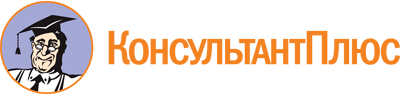 Приказ Министерства труда и соцразвития РА от 21.03.2023 N 80
"Об утверждении логотипа Гранты Республики Адыгея и рекомендации по его использованию социально ориентированными некоммерческими неправительственными организациями"Документ предоставлен КонсультантПлюс

www.consultant.ru

Дата сохранения: 04.06.2023
 